Деловая игра «Люби и знай свой край»Групповой сбор  (в кругу, Мышонок)«Модель 3 вопросов»Что знаете о родном крае?Что нового хотите узнать?Как нам узнать?Центры активностиВопросы должны лечь в основу работы центровЦентр познанияЛитературный центрИсторический центрЦентр творчестваДоска выбора центраЦентр познанияВикторина  про  Мышкин.Центр ЛитературыСовременные поэтыГород Мышкинавтор: Марина ИскандарянПо берегам большой рекиВезде раскинулись домишки.Известный город здесь стоит -Старинный русский город Мышкин.Не понаслышке говорю,Бывала в этом городишкеИ не забуду никогдаЗабавный, славный город Мышкин!Он словно на ладони весь -Его увидеть можно с вышки.Открытый он для всех гостей,Гостеприимный город Мышкин.К гостям хозяева с душой,Такие уж они ребята.И под ногами шебуршат,Как мышки, дети-мышковята.Ну разве кто подумать мог,Что славу принесут им мышки?"Мышиным царством" назовутКрасивый русский город Мышкин.Нас теплоход увозит в ночь,Такие вот, друзья, делишки...Но я вернуться бы не прочьВ мой старый, добрый город Мышкин
Мышкин автор: Лидия ДунайЕсть чудный город – сказка, он Мышкин называется,по улицам здесь мышки различные слоняются.Прекрасный вид на Волгу из Мышкиных Палат*,и можно в Мышеловке** откушать сыр без трат.И Кошкин Дом*** уютный всегда принять вас рад,там кошка вас встречает и мышки шебуршат.Повсюду норки, норки, такие здесь дела,а кошка на пароме котёнка родила.Ах, этот город Мышкин, уютней не найти,вы в гости поезжайте,  счастливого пути!Назвать писателей и поэтов Мышкинского края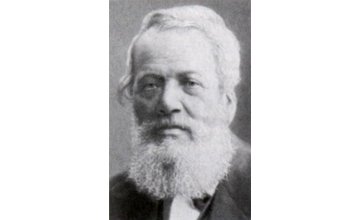 БАРАНОВСКИЙ Степан Иванович (Стефан) Иванович (23.12.1817, с. Капустино, Мышкинский уезд Ярославской губ. — 17.10.1890, ) — писатель, педагог, изобретатель, общественный деятель.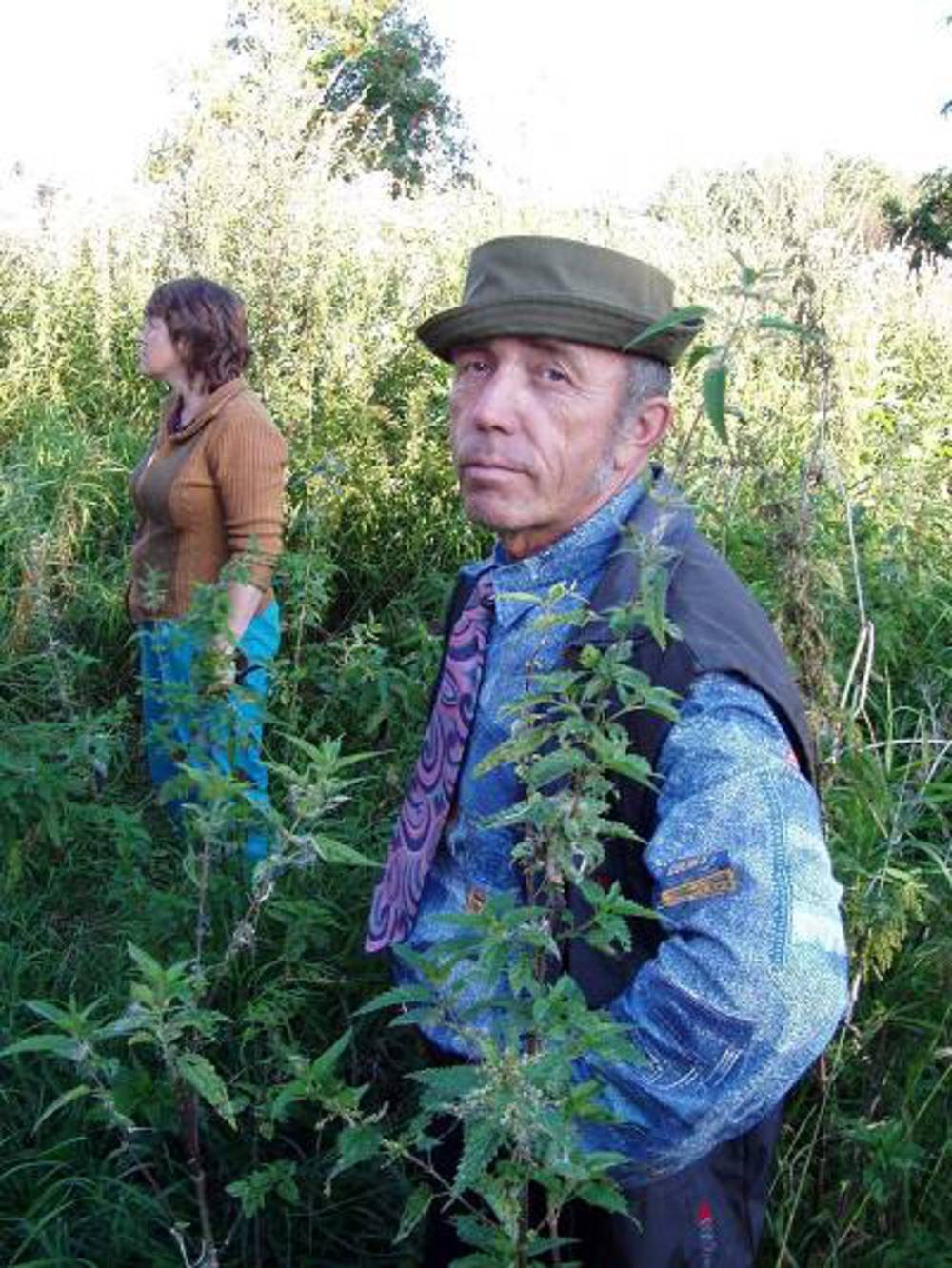 ГРЕЧУХИН Владимир Александрович — писатель-краевед, публицист, журналист. Лауреат областной премии им. И. З. Сурикова (2001). Заслуженный работник культуры РФ.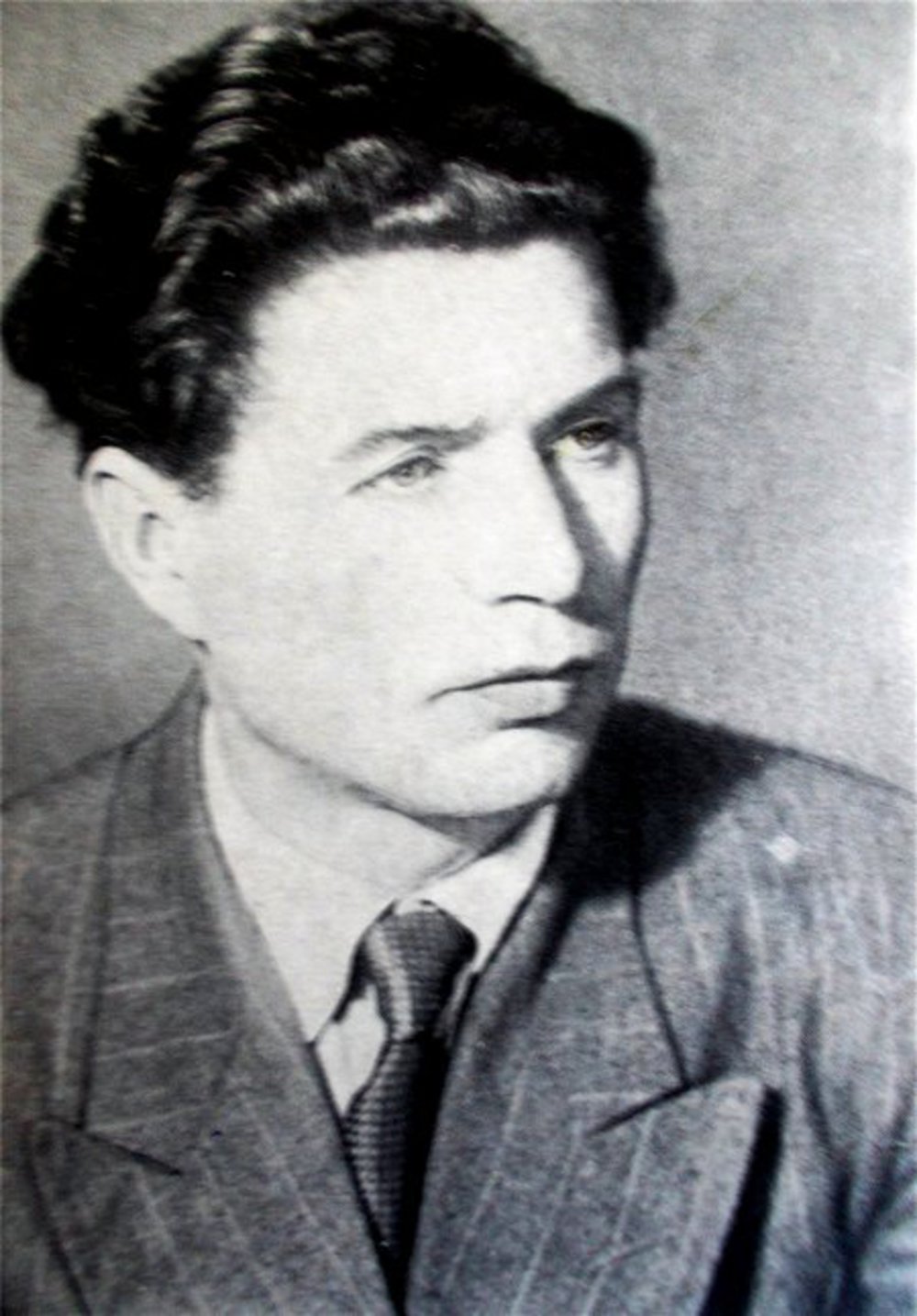 КОВАЛЁВ Владимир Дмитриевич (2 июля (15 июля н.ст.) 1916, г. Шуя Владимирской губернии (ныне — Ивановская область) — 19 апреля 1987, Мышкин Ярославской области) — поэт, журналист.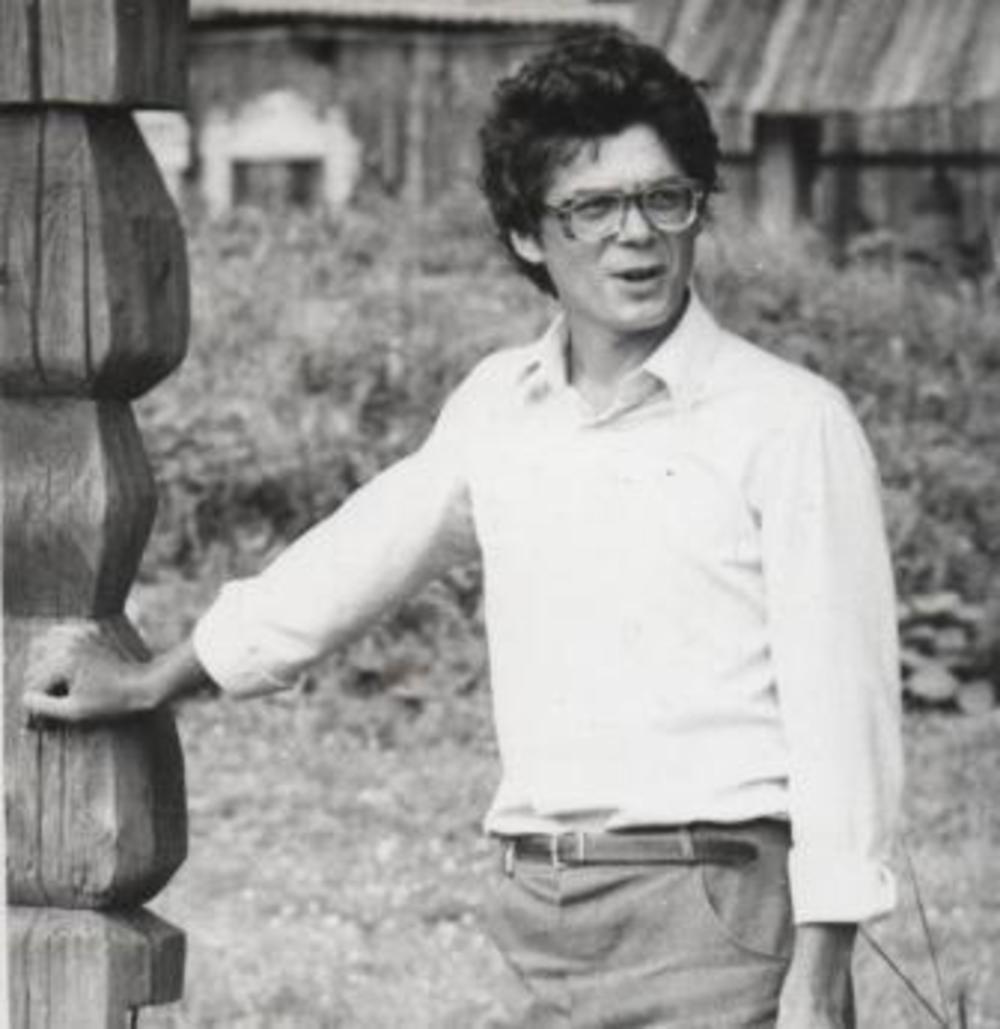 СМИРНОВ Николай Васильевич — поэт, прозаик, журналист. Лауреат областной премии им. Л. Н. Трефолева (1995).Юрия Ивановича Жукова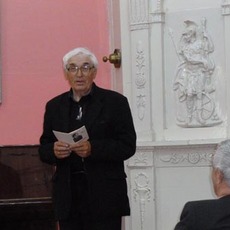 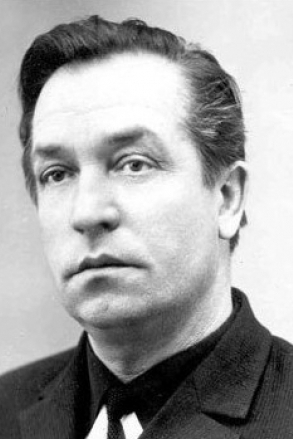 Владимир Александрович Кулагин  родился в селе Еремейцево 7 июля 1923 года. Красивое  селение привольно раскинулось на берегу реки  Волги. Здесь прошло его детство. « Мышкинский край – земля литературная, но и из многих мышкинцев–поэтов   Владимир Кулагин выделяется силой своего пера и простой глубиной видения темы Великой Отечественной войны.   До Великой Отечественной войны жил и учился в Ленинграде. В конце 30-х годов учился поэтическому искусству у такого замечательного мастера поэзии, как Ольга Федоровна Берггольц (в то время она руководила литобъединением при Ленинградском  Дворце пионеров).Продолжить слова известного стихотворения и назвать автораНа высоком волжском берегу …(Городок находится малышка.
Навсегда я в сердце сберегу
Слово дорогое – Мышкин».
(Н.В.Смирнов)Центр историиКогда появилась 1 светская школа?В каких зданиях располагалась?История образованияОт него 16 июня 1800 года приходит документ, в котором протопопу Илье сделано замечание, что в Мышкине нет никакой школы! Даже было указано, каким наукам следует в школе учить. И вот в 1806 году издаётся указ духовного правления, которое требует предоставить детей в училище к 1 сентября. Где велось обучение этих детей, на данный момент нам не известно. Документально подтверждённое первое учебное заведение Мышкина (приходское мужское училище) было открыто в 1836 году в каменном доме, подаренном титулярным советником Дмитрием Петровичем Евреиновым, помещиком из г. Мологи.В 1859 году это училище располагалось в доме куща Серебрякова (сейчас милиция).А старейшее в городе церковно-приходское училище в этот период располагалось во взятом в аренду у купцов Чистовых (а перед революцией выкупленном доме на ул. Никольской. Там сейчас Дом Ремёсел)В конце 19 – начале 20 века была построена ещё и церковно-приходская школа. Это здание и сейчас хорошо сохранилось на ул. Алексеевской.Итого: вероятно, в Мышкине в предреволюционное время имели место быть:городское двухклассное мужское училище (сельских мальчиков – 18 , городских – 89. Директор Кузьмин);начальное двухклассное женское училище (у директрисы Белогостицкой занимается 28 сельких девочек и 70 городских);четырёхклассное высшее начальное училище;церковно-приходская школа (в ней 20 учащихся, директор Поройков);В 1917 – 18 годах в Мышкинской гимназии уже были и 8-е классы. Располагалась она тогда, видимо, в двух зданиях на ул. Рыбинской в  доме Поповой и в одноэтажном тогда здании картинной галереи. А в 1919 году гимназия преобразована в школу второй ступени. Она приравнивалась к среднейВ 1928 году, когда Мышкин стал селом, была образцовая школа крестьянской молодёжи, о которой  кроме этого факта не известно пока ничего…. В 1940-50-е годы Мышкин просто изобиловал учебными заведениями! Во-первых, ещё с 20-х годов на ул. Угличской в здании редакции, а затем на ул. Штабской располагалась начальная школа. Во-вторых, появилась 7-летняя школа. Она располагалась на Никольской площади в здании муз. Школы  и на ул. Алексеевской (этого здания сейчас уже нет). В-третьих, появилась и средняя школа. Она жила независимо от 7-летки. После начальной школы можно было поступить либо в 7-летку, либо в среднюю. У средней школы в распоряжении было 10 (!) зданий. Из них сейчас помнят то время: вечерняя школа, территориальный центр на улице Штабской и там же дом Е.В.Гаранкиной, здание "Россельхозбанка", редакция газеты "Волжские зори", здание Музея Столицы Лоцманов и Крестьянский отдел (там же были мастерские), ДДТ, приходская школа (сейчас – жилой дом), картинная галерея… Количество учащихся было огромным  не смотря на послевоенные годы. Десятых классов было четыре по 30 с лишним человек. Так школа жила до того времени, пока не закончилось в 1972 году строительство современной школы.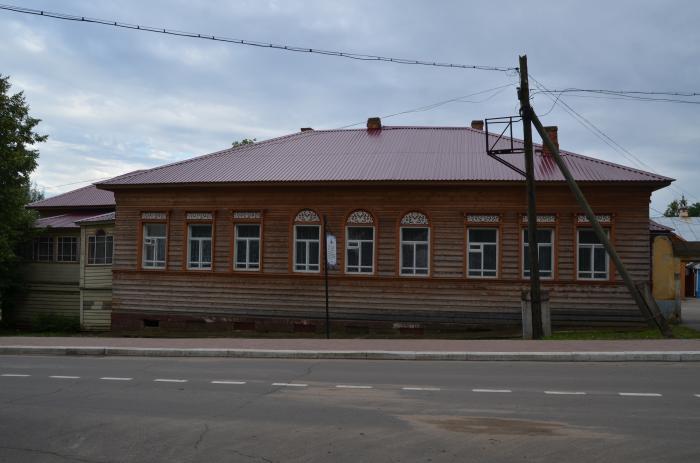 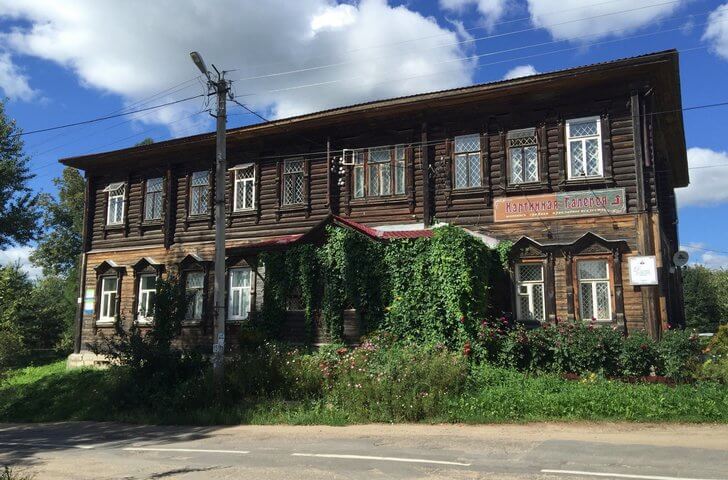 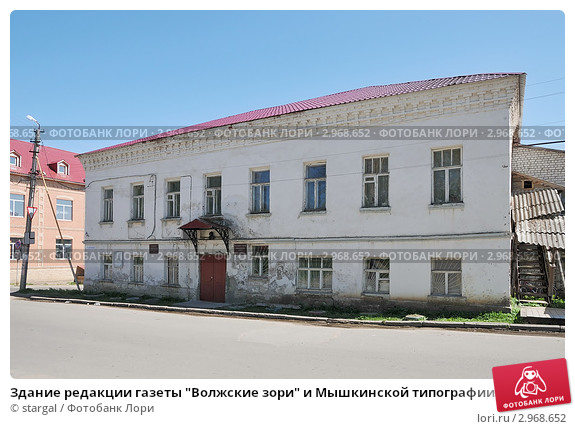 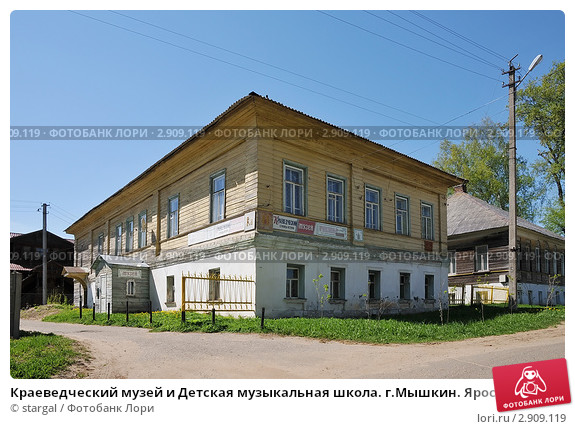 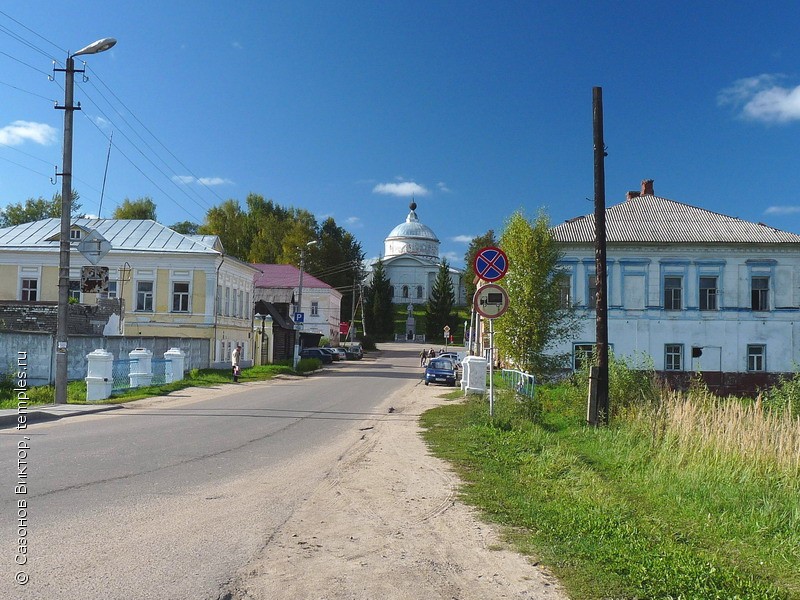 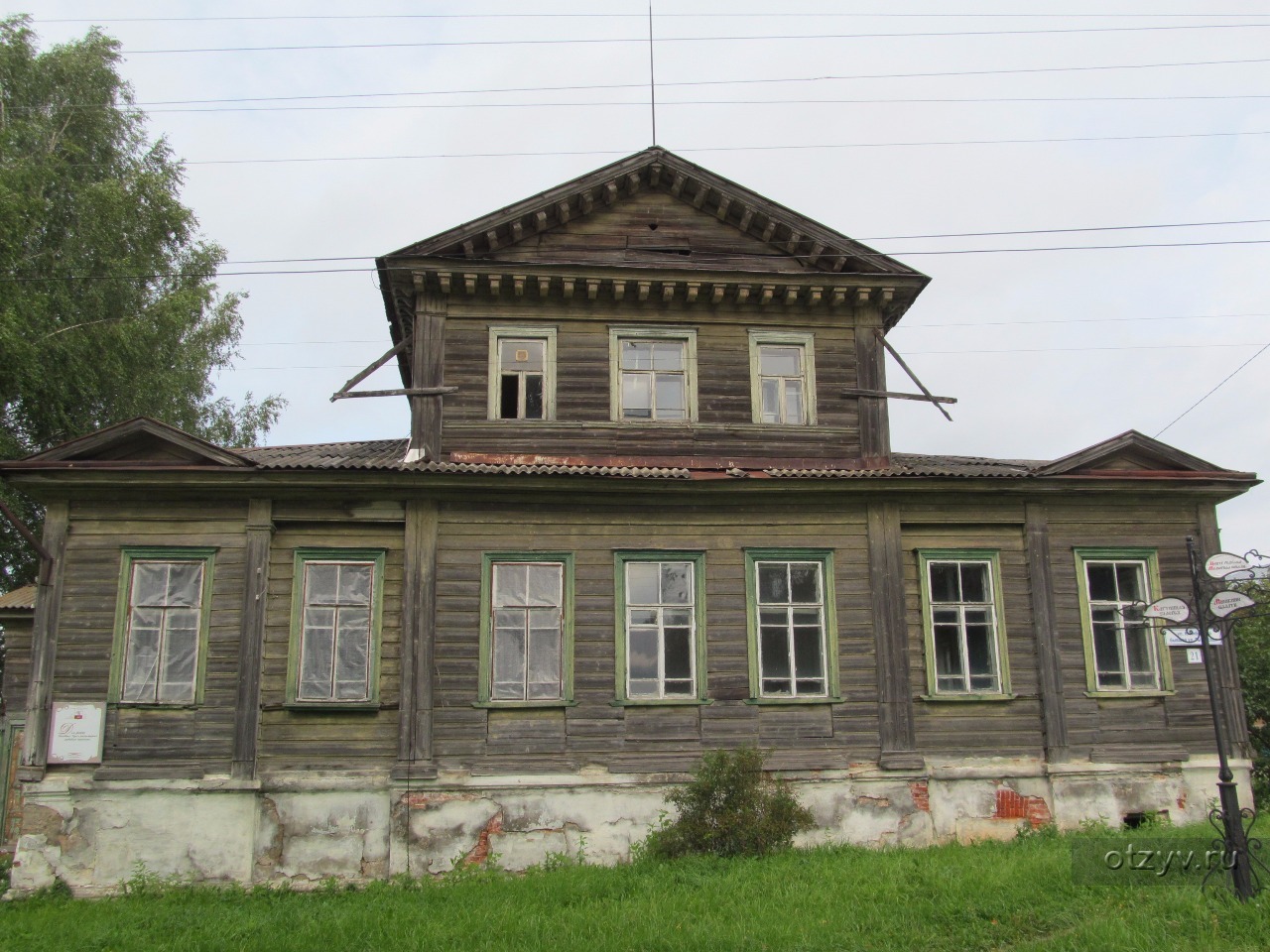 4.Центр Творчества1. Начальная школа будущего. Как будет выглядеть? - карандаши, фломастеры, цветные листы, листы А4, клей, пластилин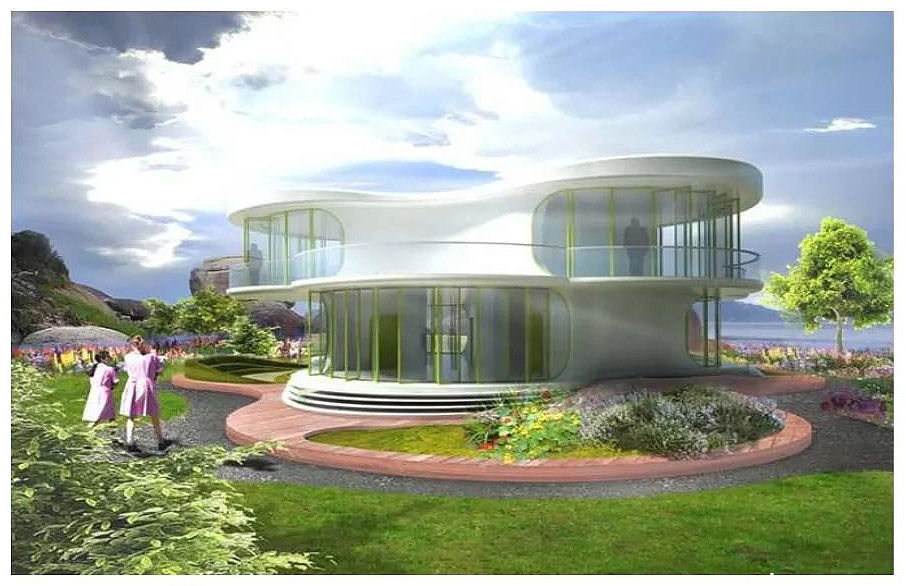 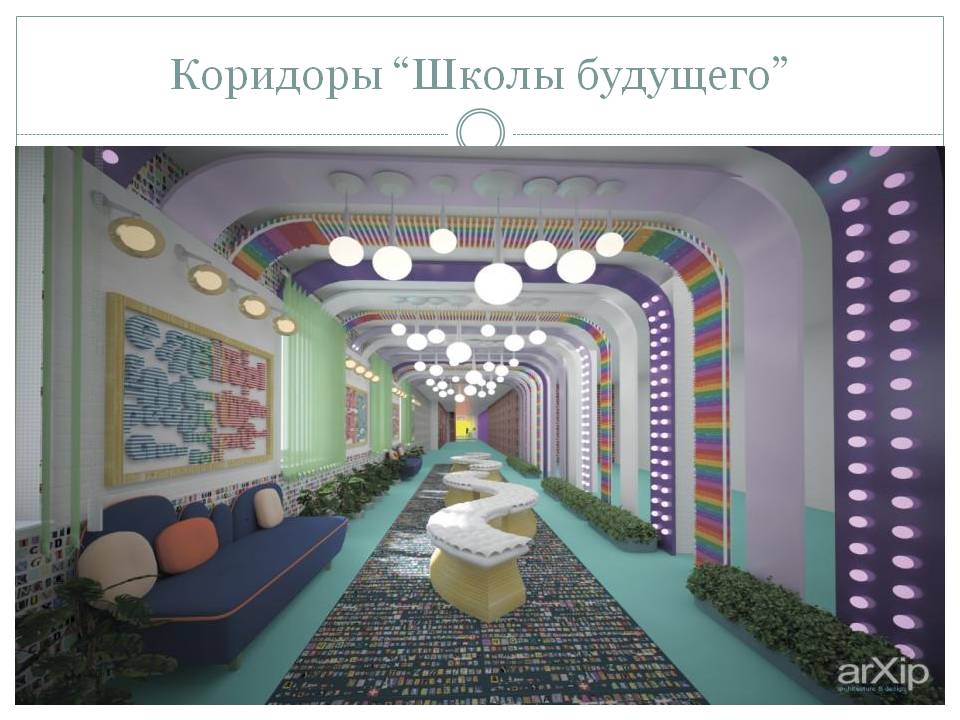 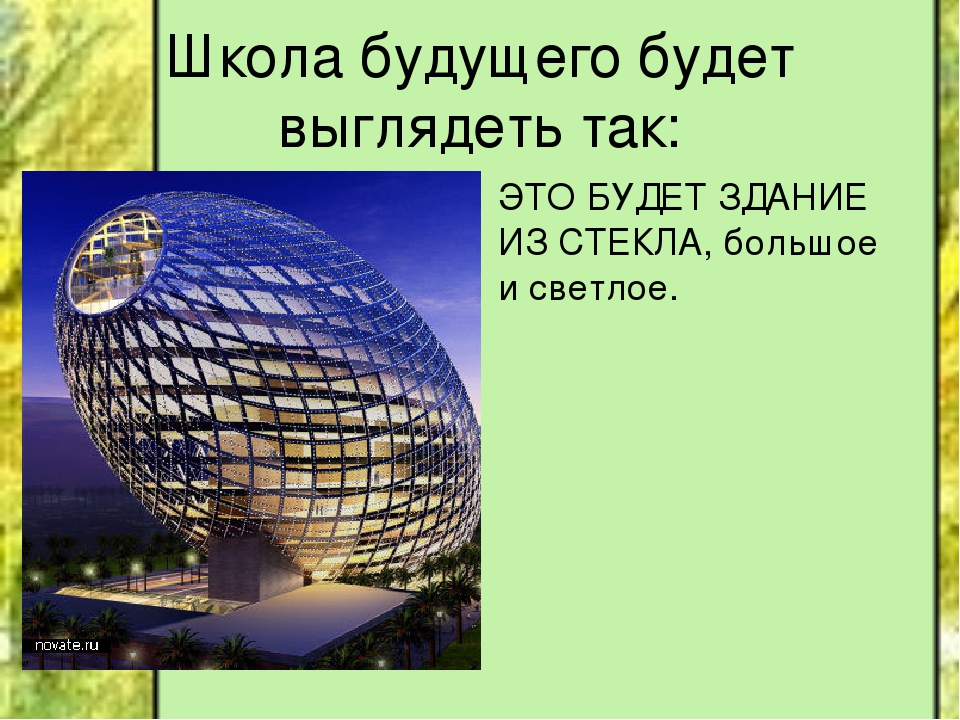 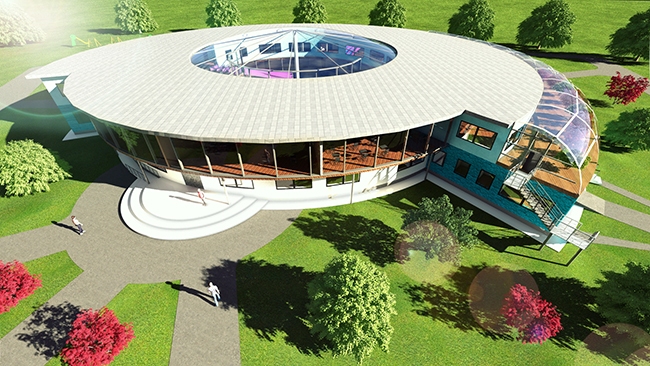 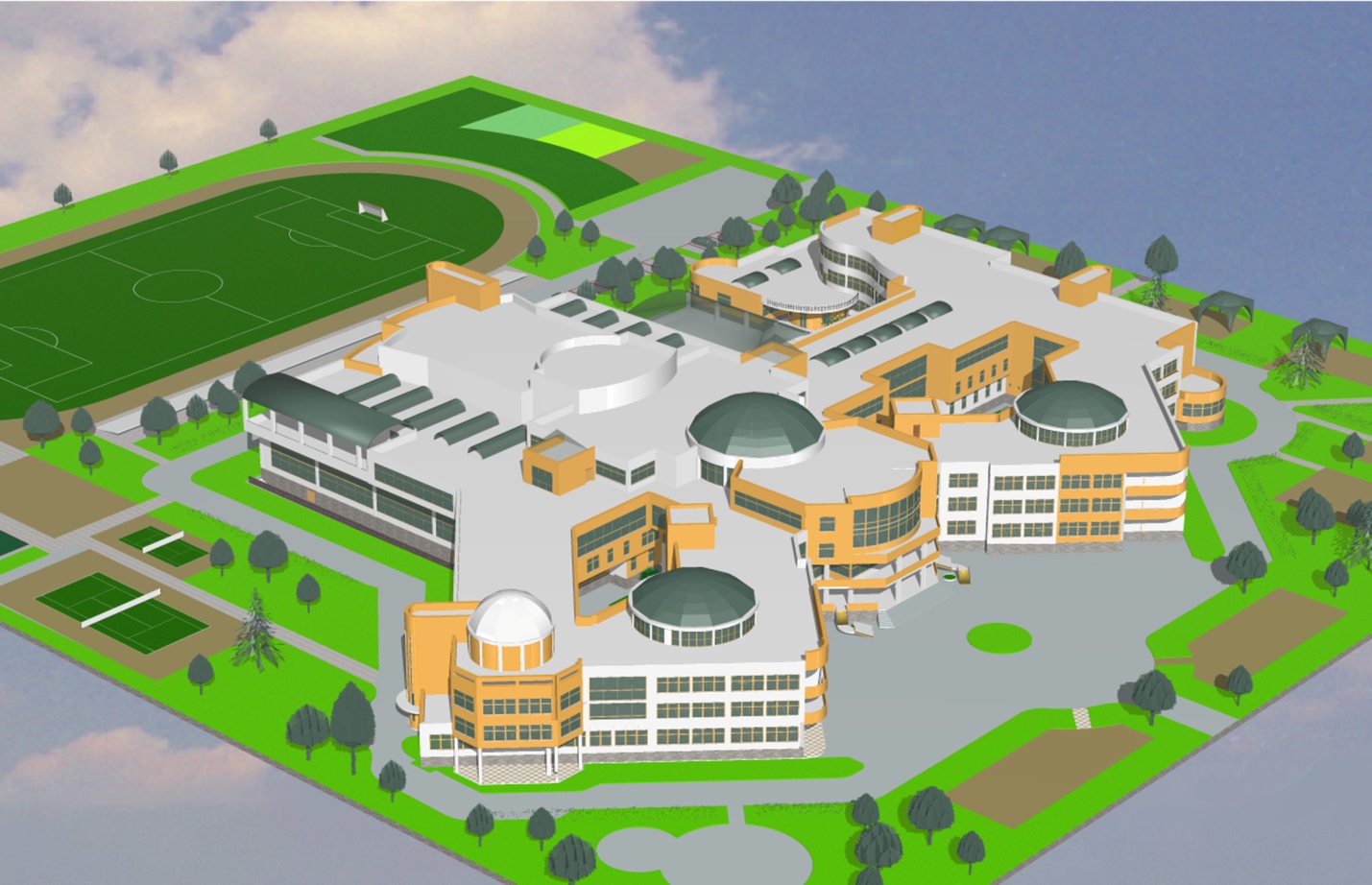 Подведение итогов работы центров активности. - Что нового узнали в центрах активности о родном городе? Ответили ли вы на свои вопросы?Составьте небольшой рассказ о нашем городе.ВопросыОтветы Сколько лет нашему городу? (241 год, основан в 1777 г)Сколько в Мышкине улиц и переулков? (43)Какие ручьи протекают в Мышкине? Назовите. (Никольский, Гремучий, Студеный)Самая длинная улица?(Рыбинская)На скольких холмах, по поверью, стоит Мышкин? 6Сколько площадей в Мышкине, назовите оба названия, если есть(Успенская – Комарова,  Никольская – Культуры, 60-летия Победы)Как прежде называлась улица Ленина?(Ярославская)Сколько музеев в Мышкине?10Музей валенокМузей мышиГалерея кукол и кукольной миниатюрыМузей «Мышкинский Самоход»Музей Петра СмирноваКраеведческий музейМузей «Православный МышкинМузей Живых ремёселМузей Мышкин пряникМузей «Маленький город в Великой войне